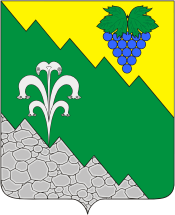 АДМИНИСТРАЦИЯ НИЖНЕБАКАНСКОГО СЕЛЬСКОГО ПОСЕЛЕНИЯ КРЫМСКОГО РАЙОНАПОСТАНОВЛЕНИЕот 15.06.2022                                                                                                                       № 84станица НижнебаканскаяОб утверждении результатов инвентаризацииземельных участков в Нижнебаканском сельском поселенииКрымского районаВ соответствии с разделом IV Постановления Правительства РФ от 22 мая 2015 года № 492 «О составе сведений об адресах, размещенных в государственном адресном реестре, порядке межведомственного информационного взаимодействия при ведении государственного адресного реестра, о внесении изменений и признании утратившими силу некоторых актов Правительства Российской Федерации», выполнена инвентаризация и выявлены не размещенные в ГАР адресные объекты Нижнебаканского сельского поселения Крымского района. Адреса образованы до вступления в силу Постановления Правительства РФ от 19 ноября 2014 года № 1221 «Об утверждении Правил присвоения и аннулирования адресов», документы о присвоении адресов отсутствуют, руководствуясь уставом Нижнебаканского сельского поселения Крымского района, п о с т а н о в л я ю:1. Утвердить результаты инвентаризации. Считать адреса земельных участков присвоенными (приложение).2. Контроль выполнения настоящего постановления оставляю за собой.3. Постановление вступает в силу со дня подписания.Глава
Нижнебаканского сельского поселения Крымского района                                                                       И.И. ГернешийПриложение                                                                                утвержден постановлением                                                                               администрации Нижнебаканского сельского                                                                                поселения Крымского района                                                                                              от 15.06.2022 года № 84 Перечень присвоенных адресов земельным участкам1. Российская Федерация, Краснодарский край, муниципальный район Крымский, сельское поселение Нижнебаканское, станица Неберджаевская, улица Мигаля,  земельный участок 1.2. Российская Федерация, Краснодарский край, муниципальный район Крымский, сельское поселение Нижнебаканское, станица Неберджаевская, улица Мигаля,  земельный участок 1А.3. Российская Федерация, Краснодарский край, муниципальный район Крымский, сельское поселение Нижнебаканское, станица Неберджаевская, улица Мигаля,  земельный участок 2.4. Российская Федерация, Краснодарский край, муниципальный район Крымский, сельское поселение Нижнебаканское, станица Неберджаевская, улица Мигаля,  земельный участок 2А.5. Российская Федерация, Краснодарский край, муниципальный район Крымский, сельское поселение Нижнебаканское, станица Неберджаевская, улица Мигаля,  земельный участок 3.6. Российская Федерация, Краснодарский край, муниципальный район Крымский, сельское поселение Нижнебаканское, станица Неберджаевская, улица Мигаля,  земельный участок 4.7. Российская Федерация, Краснодарский край, муниципальный район Крымский, сельское поселение Нижнебаканское, станица Неберджаевская, улица Мигаля,  земельный участок 5.8. Российская Федерация, Краснодарский край, муниципальный район Крымский, сельское поселение Нижнебаканское, станица Неберджаевская, улица Мигаля,  земельный участок 5А.9. Российская Федерация, Краснодарский край, муниципальный район Крымский, сельское поселение Нижнебаканское, станица Неберджаевская, улица Мигаля,  земельный участок 6.10. Российская Федерация, Краснодарский край, муниципальный район Крымский, сельское поселение Нижнебаканское, станица Неберджаевская, улица Мигаля,  земельный участок 6А.11. Российская Федерация, Краснодарский край, муниципальный район Крымский, сельское поселение Нижнебаканское, станица Неберджаевская, улица Мигаля,  земельный участок 7.12. Российская Федерация, Краснодарский край, муниципальный район Крымский, сельское поселение Нижнебаканское, станица Неберджаевская, улица Мигаля,  земельный участок 7/1.13. Российская Федерация, Краснодарский край, муниципальный район Крымский, сельское поселение Нижнебаканское, станица Неберджаевская, улица Мигаля,  земельный участок 7Б.14. Российская Федерация, Краснодарский край, муниципальный район Крымский, сельское поселение Нижнебаканское, станица Неберджаевская, улица Мигаля,  земельный участок 8.15. Российская Федерация, Краснодарский край, муниципальный район Крымский, сельское поселение Нижнебаканское, станица Неберджаевская, улица Мигаля,  земельный участок 8А.16. Российская Федерация, Краснодарский край, муниципальный район Крымский, сельское поселение Нижнебаканское, станица Неберджаевская, улица Мигаля,  земельный участок 9.17. Российская Федерация, Краснодарский край, муниципальный район Крымский, сельское поселение Нижнебаканское, станица Неберджаевская, улица Мигаля,  земельный участок 10.18. Российская Федерация, Краснодарский край, муниципальный район Крымский, сельское поселение Нижнебаканское, станица Неберджаевская, улица Мигаля,  земельный участок 11.19. Российская Федерация, Краснодарский край, муниципальный район Крымский, сельское поселение Нижнебаканское, станица Неберджаевская, улица Мигаля,  земельный участок 12.20. Российская Федерация, Краснодарский край, муниципальный район Крымский, сельское поселение Нижнебаканское, станица Неберджаевская, улица Мигаля,  земельный участок 12А.21. Российская Федерация, Краснодарский край, муниципальный район Крымский, сельское поселение Нижнебаканское, станица Неберджаевская, улица Мигаля,  земельный участок 12Б.22. Российская Федерация, Краснодарский край, муниципальный район Крымский, сельское поселение Нижнебаканское, станица Неберджаевская, улица Мигаля,  земельный участок 13.23. Российская Федерация, Краснодарский край, муниципальный район Крымский, сельское поселение Нижнебаканское, станица Неберджаевская, улица Мигаля,  земельный участок 14.24. Российская Федерация, Краснодарский край, муниципальный район Крымский, сельское поселение Нижнебаканское, станица Неберджаевская, улица Мигаля,  земельный участок 15.25. Российская Федерация, Краснодарский край, муниципальный район Крымский, сельское поселение Нижнебаканское, станица Неберджаевская, улица Мигаля,  земельный участок 16.26. Российская Федерация, Краснодарский край, муниципальный район Крымский, сельское поселение Нижнебаканское, станица Неберджаевская, улица Мигаля,  земельный участок 17.27. Российская Федерация, Краснодарский край, муниципальный район Крымский, сельское поселение Нижнебаканское, станица Неберджаевская, улица Мигаля,  земельный участок 18.28. Российская Федерация, Краснодарский край, муниципальный район Крымский, сельское поселение Нижнебаканское, станица Неберджаевская, улица Мигаля,  земельный участок 19.                            29. Российская Федерация, Краснодарский край, муниципальный район Крымский, сельское поселение Нижнебаканское, станица Неберджаевская, улица Мигаля,  земельный участок 21.30. Российская Федерация, Краснодарский край, муниципальный район Крымский, сельское поселение Нижнебаканское, станица Неберджаевская, улица Мигаля,  земельный участок 8.31. Российская Федерация, Краснодарский край, муниципальный район Крымский, сельское поселение Нижнебаканское, станица Неберджаевская, переулок Спортивный,  земельный участок 2А.32. Российская Федерация, Краснодарский край, муниципальный район Крымский, сельское поселение Нижнебаканское, станица Неберджаевская, улица Гайдара,  земельный участок 2А.33. Российская Федерация, Краснодарский край, муниципальный район Крымский, сельское поселение Нижнебаканское, станица Неберджаевская, улица Дзержинского,  земельный участок 1А. 34. Российская Федерация, Краснодарский край, муниципальный район Крымский, сельское поселение Нижнебаканское, станица Неберджаевская, улица Дзержинского,  земельный участок 1Б. 35. Российская Федерация, Краснодарский край, муниципальный район Крымский, сельское поселение Нижнебаканское, станица Неберджаевская, улица Дзержинского,  земельный участок 7А.36. Российская Федерация, Краснодарский край, муниципальный район Крымский, сельское поселение Нижнебаканское, станица Неберджаевская, улица Дзержинского,  земельный участок 10А.37. Российская Федерация, Краснодарский край, муниципальный район Крымский, сельское поселение Нижнебаканское, станица Неберджаевская, улица Дзержинского,  земельный участок 15А.38. Российская Федерация, Краснодарский край, муниципальный район Крымский, сельское поселение Нижнебаканское, станица Неберджаевская, улица Заречная,  земельный участок 1А.39. Российская Федерация, Краснодарский край, муниципальный район Крымский, сельское поселение Нижнебаканское, станица Неберджаевская, улица Заречная,  земельный участок 2А.40. Российская Федерация, Краснодарский край, муниципальный район Крымский, сельское поселение Нижнебаканское, станица Неберджаевская, улица Заречная,  земельный участок 15А.41. Российская Федерация, Краснодарский край, муниципальный район Крымский, сельское поселение Нижнебаканское, станица Неберджаевская, улица Кочубея,  земельный участок 1А.42. Российская Федерация, Краснодарский край, муниципальный район Крымский, сельское поселение Нижнебаканское, станица Неберджаевская, улица Кочубея,  земельный участок 1Б.Глава 
Нижнебаканского сельского поселенияКрымского района                                                                                           И. И. Гернеший 